附件2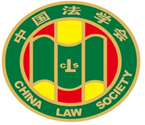 第十届“全国杰出青年法学家”推荐表姓    名         吴光荣              工作单位       国家法官学院          推荐单位      中国法学会审判理论研究会    中国法学会2022年12月印制填  表  说  明表一为推荐单位填写或指导推荐候选人填写，表二为推荐候选人工作单位上级党委（党组）填写并盖章，表三为推荐候选人工作单位上级纪检监察部门填写并盖章，表四为推荐单位填写并盖章。    例如，推荐候选人为某大学法学院教授的，表二应由该大学党委填写并盖章，表三应由该大学纪委填写并盖章，表四应由该大学法学院填写并盖章。二、推荐单位需填写推荐评选委员会投票情况、推荐意见（每人500字以内）。三、请用计算机填写，可根据实际需要分栏，但勿随意变动格式及字体字号。四、请各推荐单位于2023年3月20日之前，将本表电子版发至指定邮箱。纸质版以A4纸打印一式四份，连同推荐评选情况报告、推荐候选人身份证复印件、推荐候选人代表性学术专著1-2部（独著）、学术论文3-5篇（独著或第一作者）、重要荣誉证书或证明复印件各一式一份，寄至指定地址。联 系 人：魏丽莎 于晓航  010-66123109邮寄地址：北京市海淀区皂君庙4号中国法学会研究部1334室邮    编：100081电子邮箱：qnfxj2022@163.com表一：推荐候选人情况表一：推荐候选人情况表一：推荐候选人情况表一：推荐候选人情况表一：推荐候选人情况姓    名吴光荣性    别男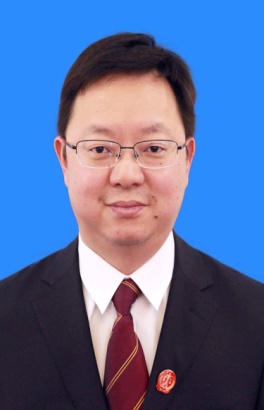 出生日期1977年10月民    族汉政治面貌民革党员学    历博士研究生技术职称教授行政职务无工作单位国家法官学院国家法官学院国家法官学院通讯地址北京市丰台区南四环西路111号北京市丰台区南四环西路111号北京市丰台区南四环西路111号北京市丰台区南四环西路111号重要学术成果（包括专著和论文，只列书名和篇名即可。论文仅限于发表在核心期刊或全国性重要报纸上的。请注明署名方式、发表或出版时间、刊物或出版社、字数。代表性著作和论文请注明中国知网统计的被引用数。）专著1.《担保法精讲》（独著），中国民主法制出版社2023年版，50万字。2.《物权诉讼：原理与实务》（独著），人民法院出版社2009年版，60万字。论文1.《征收制度在我国的异化与回归》（独著），载《法学研究》2011年第3期（2.5万字，被引50）2.《行政审批对合同效力的影响：理论与实践》（独著），载《法学家》2013年第1期（2.5万字，被引151）。3.《再谈无权处分行为的效力——兼论法释[2012]8号第3条的理论基础》（独著），载《法学家》2015年第3期（2.5万字，被引28）。4.《论无权处分的适用范围》（独著），载《中外法学》2005年第3期（2万字，被引32）。5.《论不动产登记簿的形式拘束力》（独著），载《清华法学》2009年第5期（2万字，被引8）。6.《违反让与禁止的法律后果——兼论<房地产管理法>第38条与<担保法>第37条的规范性质》（独著），载《法律科学》2014年第5期（2.5万字，被引24）。7.《论善意取得制度的适用范围——兼评<中华人民共和国物权法(草案)>相关规定》（独著），载《法律科学》2006年第4期（2.5万字，被引33）。8.《论未经抵押权人同意之抵押物转让的效力》（与刘贵祥合作，第二作者），载《比较法研究》2013年第5期（该文被人大复印资料全文转载，2.5万字，被引118）。9.《论行政争议与民事争议相互交织的解决路径——评<行政诉讼法修正案（草案）>第63条第1款》（独著），载《政治与法律》2014年第5期（2万字，被引27）。10.《中国法语境下的合同效力：理论与实践》（与崔建远合作，第二作者），载《法律适用》2012年第7期（2万字，被引153）。11.《实践感悟：再谈作为科学的法学》（独著），载《法律适用》2016年第7期（该文被人大复印报刊资料全文转载，2万字）。12.《留德随想：也谈作为科学的法学》（独著），载《法律适用》2009年第7期（2万字）。13.《不动产权属确认的基本原则》（独著），载《人民司法》2009年第19期（1.5万字）。14.《更正登记的实体价值与程序意义》（独著），载《法律适用》2017年第21期（2万字）。15.《也谈依法律文书发生的物权变动——兼评<物权法司法解释一>第7条》（独著），载《法律适用》2016年第5期（2万字）。16.《民法典对担保制度新发展及其适用》（独著），载《法治研究》2021年第4期（2.5万字）。17.《共同担保人之间的追偿问题》（独著），载《法律适用》2021年第3期（2.5万字）。18.《与破产法有关的几个担保问题》（与郁林合作，为第二作者），载《法律适用》2021年第9期（2.5万字）。19.《关于合同效力的几个问题》（与刘贵祥合作，为第二作者），载《中国应用法学》2021年第6期（2.5万字）。20.《<民法典>背景下破产财产的范围及其认定》（独著），载《法律适用》2022年第1期（2.5万字）。21.《也谈借名购房的物权归属与合同效力》(独著)，载《法治研究》2022年第6期（2.5万字）。重要学术成果（包括专著和论文，只列书名和篇名即可。论文仅限于发表在核心期刊或全国性重要报纸上的。请注明署名方式、发表或出版时间、刊物或出版社、字数。代表性著作和论文请注明中国知网统计的被引用数。）专著1.《担保法精讲》（独著），中国民主法制出版社2023年版，50万字。2.《物权诉讼：原理与实务》（独著），人民法院出版社2009年版，60万字。论文1.《征收制度在我国的异化与回归》（独著），载《法学研究》2011年第3期（2.5万字，被引50）2.《行政审批对合同效力的影响：理论与实践》（独著），载《法学家》2013年第1期（2.5万字，被引151）。3.《再谈无权处分行为的效力——兼论法释[2012]8号第3条的理论基础》（独著），载《法学家》2015年第3期（2.5万字，被引28）。4.《论无权处分的适用范围》（独著），载《中外法学》2005年第3期（2万字，被引32）。5.《论不动产登记簿的形式拘束力》（独著），载《清华法学》2009年第5期（2万字，被引8）。6.《违反让与禁止的法律后果——兼论<房地产管理法>第38条与<担保法>第37条的规范性质》（独著），载《法律科学》2014年第5期（2.5万字，被引24）。7.《论善意取得制度的适用范围——兼评<中华人民共和国物权法(草案)>相关规定》（独著），载《法律科学》2006年第4期（2.5万字，被引33）。8.《论未经抵押权人同意之抵押物转让的效力》（与刘贵祥合作，第二作者），载《比较法研究》2013年第5期（该文被人大复印资料全文转载，2.5万字，被引118）。9.《论行政争议与民事争议相互交织的解决路径——评<行政诉讼法修正案（草案）>第63条第1款》（独著），载《政治与法律》2014年第5期（2万字，被引27）。10.《中国法语境下的合同效力：理论与实践》（与崔建远合作，第二作者），载《法律适用》2012年第7期（2万字，被引153）。11.《实践感悟：再谈作为科学的法学》（独著），载《法律适用》2016年第7期（该文被人大复印报刊资料全文转载，2万字）。12.《留德随想：也谈作为科学的法学》（独著），载《法律适用》2009年第7期（2万字）。13.《不动产权属确认的基本原则》（独著），载《人民司法》2009年第19期（1.5万字）。14.《更正登记的实体价值与程序意义》（独著），载《法律适用》2017年第21期（2万字）。15.《也谈依法律文书发生的物权变动——兼评<物权法司法解释一>第7条》（独著），载《法律适用》2016年第5期（2万字）。16.《民法典对担保制度新发展及其适用》（独著），载《法治研究》2021年第4期（2.5万字）。17.《共同担保人之间的追偿问题》（独著），载《法律适用》2021年第3期（2.5万字）。18.《与破产法有关的几个担保问题》（与郁林合作，为第二作者），载《法律适用》2021年第9期（2.5万字）。19.《关于合同效力的几个问题》（与刘贵祥合作，为第二作者），载《中国应用法学》2021年第6期（2.5万字）。20.《<民法典>背景下破产财产的范围及其认定》（独著），载《法律适用》2022年第1期（2.5万字）。21.《也谈借名购房的物权归属与合同效力》(独著)，载《法治研究》2022年第6期（2.5万字）。重要学术成果（包括专著和论文，只列书名和篇名即可。论文仅限于发表在核心期刊或全国性重要报纸上的。请注明署名方式、发表或出版时间、刊物或出版社、字数。代表性著作和论文请注明中国知网统计的被引用数。）专著1.《担保法精讲》（独著），中国民主法制出版社2023年版，50万字。2.《物权诉讼：原理与实务》（独著），人民法院出版社2009年版，60万字。论文1.《征收制度在我国的异化与回归》（独著），载《法学研究》2011年第3期（2.5万字，被引50）2.《行政审批对合同效力的影响：理论与实践》（独著），载《法学家》2013年第1期（2.5万字，被引151）。3.《再谈无权处分行为的效力——兼论法释[2012]8号第3条的理论基础》（独著），载《法学家》2015年第3期（2.5万字，被引28）。4.《论无权处分的适用范围》（独著），载《中外法学》2005年第3期（2万字，被引32）。5.《论不动产登记簿的形式拘束力》（独著），载《清华法学》2009年第5期（2万字，被引8）。6.《违反让与禁止的法律后果——兼论<房地产管理法>第38条与<担保法>第37条的规范性质》（独著），载《法律科学》2014年第5期（2.5万字，被引24）。7.《论善意取得制度的适用范围——兼评<中华人民共和国物权法(草案)>相关规定》（独著），载《法律科学》2006年第4期（2.5万字，被引33）。8.《论未经抵押权人同意之抵押物转让的效力》（与刘贵祥合作，第二作者），载《比较法研究》2013年第5期（该文被人大复印资料全文转载，2.5万字，被引118）。9.《论行政争议与民事争议相互交织的解决路径——评<行政诉讼法修正案（草案）>第63条第1款》（独著），载《政治与法律》2014年第5期（2万字，被引27）。10.《中国法语境下的合同效力：理论与实践》（与崔建远合作，第二作者），载《法律适用》2012年第7期（2万字，被引153）。11.《实践感悟：再谈作为科学的法学》（独著），载《法律适用》2016年第7期（该文被人大复印报刊资料全文转载，2万字）。12.《留德随想：也谈作为科学的法学》（独著），载《法律适用》2009年第7期（2万字）。13.《不动产权属确认的基本原则》（独著），载《人民司法》2009年第19期（1.5万字）。14.《更正登记的实体价值与程序意义》（独著），载《法律适用》2017年第21期（2万字）。15.《也谈依法律文书发生的物权变动——兼评<物权法司法解释一>第7条》（独著），载《法律适用》2016年第5期（2万字）。16.《民法典对担保制度新发展及其适用》（独著），载《法治研究》2021年第4期（2.5万字）。17.《共同担保人之间的追偿问题》（独著），载《法律适用》2021年第3期（2.5万字）。18.《与破产法有关的几个担保问题》（与郁林合作，为第二作者），载《法律适用》2021年第9期（2.5万字）。19.《关于合同效力的几个问题》（与刘贵祥合作，为第二作者），载《中国应用法学》2021年第6期（2.5万字）。20.《<民法典>背景下破产财产的范围及其认定》（独著），载《法律适用》2022年第1期（2.5万字）。21.《也谈借名购房的物权归属与合同效力》(独著)，载《法治研究》2022年第6期（2.5万字）。重要学术成果（包括专著和论文，只列书名和篇名即可。论文仅限于发表在核心期刊或全国性重要报纸上的。请注明署名方式、发表或出版时间、刊物或出版社、字数。代表性著作和论文请注明中国知网统计的被引用数。）专著1.《担保法精讲》（独著），中国民主法制出版社2023年版，50万字。2.《物权诉讼：原理与实务》（独著），人民法院出版社2009年版，60万字。论文1.《征收制度在我国的异化与回归》（独著），载《法学研究》2011年第3期（2.5万字，被引50）2.《行政审批对合同效力的影响：理论与实践》（独著），载《法学家》2013年第1期（2.5万字，被引151）。3.《再谈无权处分行为的效力——兼论法释[2012]8号第3条的理论基础》（独著），载《法学家》2015年第3期（2.5万字，被引28）。4.《论无权处分的适用范围》（独著），载《中外法学》2005年第3期（2万字，被引32）。5.《论不动产登记簿的形式拘束力》（独著），载《清华法学》2009年第5期（2万字，被引8）。6.《违反让与禁止的法律后果——兼论<房地产管理法>第38条与<担保法>第37条的规范性质》（独著），载《法律科学》2014年第5期（2.5万字，被引24）。7.《论善意取得制度的适用范围——兼评<中华人民共和国物权法(草案)>相关规定》（独著），载《法律科学》2006年第4期（2.5万字，被引33）。8.《论未经抵押权人同意之抵押物转让的效力》（与刘贵祥合作，第二作者），载《比较法研究》2013年第5期（该文被人大复印资料全文转载，2.5万字，被引118）。9.《论行政争议与民事争议相互交织的解决路径——评<行政诉讼法修正案（草案）>第63条第1款》（独著），载《政治与法律》2014年第5期（2万字，被引27）。10.《中国法语境下的合同效力：理论与实践》（与崔建远合作，第二作者），载《法律适用》2012年第7期（2万字，被引153）。11.《实践感悟：再谈作为科学的法学》（独著），载《法律适用》2016年第7期（该文被人大复印报刊资料全文转载，2万字）。12.《留德随想：也谈作为科学的法学》（独著），载《法律适用》2009年第7期（2万字）。13.《不动产权属确认的基本原则》（独著），载《人民司法》2009年第19期（1.5万字）。14.《更正登记的实体价值与程序意义》（独著），载《法律适用》2017年第21期（2万字）。15.《也谈依法律文书发生的物权变动——兼评<物权法司法解释一>第7条》（独著），载《法律适用》2016年第5期（2万字）。16.《民法典对担保制度新发展及其适用》（独著），载《法治研究》2021年第4期（2.5万字）。17.《共同担保人之间的追偿问题》（独著），载《法律适用》2021年第3期（2.5万字）。18.《与破产法有关的几个担保问题》（与郁林合作，为第二作者），载《法律适用》2021年第9期（2.5万字）。19.《关于合同效力的几个问题》（与刘贵祥合作，为第二作者），载《中国应用法学》2021年第6期（2.5万字）。20.《<民法典>背景下破产财产的范围及其认定》（独著），载《法律适用》2022年第1期（2.5万字）。21.《也谈借名购房的物权归属与合同效力》(独著)，载《法治研究》2022年第6期（2.5万字）。重要学术成果（包括专著和论文，只列书名和篇名即可。论文仅限于发表在核心期刊或全国性重要报纸上的。请注明署名方式、发表或出版时间、刊物或出版社、字数。代表性著作和论文请注明中国知网统计的被引用数。）专著1.《担保法精讲》（独著），中国民主法制出版社2023年版，50万字。2.《物权诉讼：原理与实务》（独著），人民法院出版社2009年版，60万字。论文1.《征收制度在我国的异化与回归》（独著），载《法学研究》2011年第3期（2.5万字，被引50）2.《行政审批对合同效力的影响：理论与实践》（独著），载《法学家》2013年第1期（2.5万字，被引151）。3.《再谈无权处分行为的效力——兼论法释[2012]8号第3条的理论基础》（独著），载《法学家》2015年第3期（2.5万字，被引28）。4.《论无权处分的适用范围》（独著），载《中外法学》2005年第3期（2万字，被引32）。5.《论不动产登记簿的形式拘束力》（独著），载《清华法学》2009年第5期（2万字，被引8）。6.《违反让与禁止的法律后果——兼论<房地产管理法>第38条与<担保法>第37条的规范性质》（独著），载《法律科学》2014年第5期（2.5万字，被引24）。7.《论善意取得制度的适用范围——兼评<中华人民共和国物权法(草案)>相关规定》（独著），载《法律科学》2006年第4期（2.5万字，被引33）。8.《论未经抵押权人同意之抵押物转让的效力》（与刘贵祥合作，第二作者），载《比较法研究》2013年第5期（该文被人大复印资料全文转载，2.5万字，被引118）。9.《论行政争议与民事争议相互交织的解决路径——评<行政诉讼法修正案（草案）>第63条第1款》（独著），载《政治与法律》2014年第5期（2万字，被引27）。10.《中国法语境下的合同效力：理论与实践》（与崔建远合作，第二作者），载《法律适用》2012年第7期（2万字，被引153）。11.《实践感悟：再谈作为科学的法学》（独著），载《法律适用》2016年第7期（该文被人大复印报刊资料全文转载，2万字）。12.《留德随想：也谈作为科学的法学》（独著），载《法律适用》2009年第7期（2万字）。13.《不动产权属确认的基本原则》（独著），载《人民司法》2009年第19期（1.5万字）。14.《更正登记的实体价值与程序意义》（独著），载《法律适用》2017年第21期（2万字）。15.《也谈依法律文书发生的物权变动——兼评<物权法司法解释一>第7条》（独著），载《法律适用》2016年第5期（2万字）。16.《民法典对担保制度新发展及其适用》（独著），载《法治研究》2021年第4期（2.5万字）。17.《共同担保人之间的追偿问题》（独著），载《法律适用》2021年第3期（2.5万字）。18.《与破产法有关的几个担保问题》（与郁林合作，为第二作者），载《法律适用》2021年第9期（2.5万字）。19.《关于合同效力的几个问题》（与刘贵祥合作，为第二作者），载《中国应用法学》2021年第6期（2.5万字）。20.《<民法典>背景下破产财产的范围及其认定》（独著），载《法律适用》2022年第1期（2.5万字）。21.《也谈借名购房的物权归属与合同效力》(独著)，载《法治研究》2022年第6期（2.5万字）。获得奖项和表彰（请注明获得时间及等级）一、所获奖项1.《不动产登记与政府职能转变》一文获中国法学会主办的第九届中国法学家论坛征文评比一等奖（2014年；省部级以上）。2.与复旦大学章武生教授等合作完成“个案全过程教学法及其在法学教育中的应用”，获上海市教学成果一等奖（2013年；省部级以上）。3.《论善意取得制度的适用范围》一文获全国法院学术讨论会论文评比二等奖（2005年；省部级以上）4.《不动产登记与不动产确认》入选国家法官学院首批精品课程（2020年；未定等级）。二、所受表彰1.作为承办人因审理“（2013）民提字第35号”案获最高人民法院嘉奖（2014年；未定等级）。2.作为合议庭成员因参与“葡萄牙宜达力公司与江西赛维公司、中国银行江西分行独立保函纠纷案”的审理获最高人民法院通报表扬（2015年；未定等级）。3.作为最高人民法院西部法官培训讲师团成员获最高人民法院嘉奖（2006年，未定等级）。4.作为最高人民法院西部法官培训讲师团成员获最高人民法院嘉奖（2007年，未定等级）。5.因在2013年度工作中成绩突出，获最高人民法院嘉奖（2014年，未定等级）。6.因在2018年度工作中成绩突出，获最高人民法院嘉奖（2019年，未定等级）。7.因在2021年度工作中成绩突出，获最高人民法院嘉奖（2022年，未定等级）。8.因在2022年度工作中成绩突出，获最高人民法院嘉奖（2023年，未定等级）。获得奖项和表彰（请注明获得时间及等级）一、所获奖项1.《不动产登记与政府职能转变》一文获中国法学会主办的第九届中国法学家论坛征文评比一等奖（2014年；省部级以上）。2.与复旦大学章武生教授等合作完成“个案全过程教学法及其在法学教育中的应用”，获上海市教学成果一等奖（2013年；省部级以上）。3.《论善意取得制度的适用范围》一文获全国法院学术讨论会论文评比二等奖（2005年；省部级以上）4.《不动产登记与不动产确认》入选国家法官学院首批精品课程（2020年；未定等级）。二、所受表彰1.作为承办人因审理“（2013）民提字第35号”案获最高人民法院嘉奖（2014年；未定等级）。2.作为合议庭成员因参与“葡萄牙宜达力公司与江西赛维公司、中国银行江西分行独立保函纠纷案”的审理获最高人民法院通报表扬（2015年；未定等级）。3.作为最高人民法院西部法官培训讲师团成员获最高人民法院嘉奖（2006年，未定等级）。4.作为最高人民法院西部法官培训讲师团成员获最高人民法院嘉奖（2007年，未定等级）。5.因在2013年度工作中成绩突出，获最高人民法院嘉奖（2014年，未定等级）。6.因在2018年度工作中成绩突出，获最高人民法院嘉奖（2019年，未定等级）。7.因在2021年度工作中成绩突出，获最高人民法院嘉奖（2022年，未定等级）。8.因在2022年度工作中成绩突出，获最高人民法院嘉奖（2023年，未定等级）。获得奖项和表彰（请注明获得时间及等级）一、所获奖项1.《不动产登记与政府职能转变》一文获中国法学会主办的第九届中国法学家论坛征文评比一等奖（2014年；省部级以上）。2.与复旦大学章武生教授等合作完成“个案全过程教学法及其在法学教育中的应用”，获上海市教学成果一等奖（2013年；省部级以上）。3.《论善意取得制度的适用范围》一文获全国法院学术讨论会论文评比二等奖（2005年；省部级以上）4.《不动产登记与不动产确认》入选国家法官学院首批精品课程（2020年；未定等级）。二、所受表彰1.作为承办人因审理“（2013）民提字第35号”案获最高人民法院嘉奖（2014年；未定等级）。2.作为合议庭成员因参与“葡萄牙宜达力公司与江西赛维公司、中国银行江西分行独立保函纠纷案”的审理获最高人民法院通报表扬（2015年；未定等级）。3.作为最高人民法院西部法官培训讲师团成员获最高人民法院嘉奖（2006年，未定等级）。4.作为最高人民法院西部法官培训讲师团成员获最高人民法院嘉奖（2007年，未定等级）。5.因在2013年度工作中成绩突出，获最高人民法院嘉奖（2014年，未定等级）。6.因在2018年度工作中成绩突出，获最高人民法院嘉奖（2019年，未定等级）。7.因在2021年度工作中成绩突出，获最高人民法院嘉奖（2022年，未定等级）。8.因在2022年度工作中成绩突出，获最高人民法院嘉奖（2023年，未定等级）。获得奖项和表彰（请注明获得时间及等级）一、所获奖项1.《不动产登记与政府职能转变》一文获中国法学会主办的第九届中国法学家论坛征文评比一等奖（2014年；省部级以上）。2.与复旦大学章武生教授等合作完成“个案全过程教学法及其在法学教育中的应用”，获上海市教学成果一等奖（2013年；省部级以上）。3.《论善意取得制度的适用范围》一文获全国法院学术讨论会论文评比二等奖（2005年；省部级以上）4.《不动产登记与不动产确认》入选国家法官学院首批精品课程（2020年；未定等级）。二、所受表彰1.作为承办人因审理“（2013）民提字第35号”案获最高人民法院嘉奖（2014年；未定等级）。2.作为合议庭成员因参与“葡萄牙宜达力公司与江西赛维公司、中国银行江西分行独立保函纠纷案”的审理获最高人民法院通报表扬（2015年；未定等级）。3.作为最高人民法院西部法官培训讲师团成员获最高人民法院嘉奖（2006年，未定等级）。4.作为最高人民法院西部法官培训讲师团成员获最高人民法院嘉奖（2007年，未定等级）。5.因在2013年度工作中成绩突出，获最高人民法院嘉奖（2014年，未定等级）。6.因在2018年度工作中成绩突出，获最高人民法院嘉奖（2019年，未定等级）。7.因在2021年度工作中成绩突出，获最高人民法院嘉奖（2022年，未定等级）。8.因在2022年度工作中成绩突出，获最高人民法院嘉奖（2023年，未定等级）。获得奖项和表彰（请注明获得时间及等级）一、所获奖项1.《不动产登记与政府职能转变》一文获中国法学会主办的第九届中国法学家论坛征文评比一等奖（2014年；省部级以上）。2.与复旦大学章武生教授等合作完成“个案全过程教学法及其在法学教育中的应用”，获上海市教学成果一等奖（2013年；省部级以上）。3.《论善意取得制度的适用范围》一文获全国法院学术讨论会论文评比二等奖（2005年；省部级以上）4.《不动产登记与不动产确认》入选国家法官学院首批精品课程（2020年；未定等级）。二、所受表彰1.作为承办人因审理“（2013）民提字第35号”案获最高人民法院嘉奖（2014年；未定等级）。2.作为合议庭成员因参与“葡萄牙宜达力公司与江西赛维公司、中国银行江西分行独立保函纠纷案”的审理获最高人民法院通报表扬（2015年；未定等级）。3.作为最高人民法院西部法官培训讲师团成员获最高人民法院嘉奖（2006年，未定等级）。4.作为最高人民法院西部法官培训讲师团成员获最高人民法院嘉奖（2007年，未定等级）。5.因在2013年度工作中成绩突出，获最高人民法院嘉奖（2014年，未定等级）。6.因在2018年度工作中成绩突出，获最高人民法院嘉奖（2019年，未定等级）。7.因在2021年度工作中成绩突出，获最高人民法院嘉奖（2022年，未定等级）。8.因在2022年度工作中成绩突出，获最高人民法院嘉奖（2023年，未定等级）。